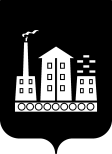   АДМИНИСТРАЦИЯ ГОРОДСКОГО ОКРУГА СПАССК-ДАЛЬНИЙ ПОСТАНОВЛЕНИЕ01 ноября 2021 г.               г. Спасск - Дальний, Приморского края                            № 517-паО внесении изменений в  муниципальную программу «Завершение строительства коллектора К-5 с  реконструкцией коллектора К-3  и строительством  дамбы от ул. Комсомольская до ул. Кустовиновская, в  г. Спасск - Дальний Приморского края на 2017-2019 годы, содержание коллектора К-5», утвержденную постановлением  Администрации городского округа Спасск - Дальний от 17 января 2017 г.  № 7-па В соответствии со ст. 179 Бюджетного кодекса Российской Федерации, Федеральным законом от 06 октября 2003 года № 131-ФЗ «Об общих принципах организации местного самоуправления в Российской Федерации», постановлением Администрации городского округа Спасск - Дальний от 15 апреля 2014 года          № 291-па «Об утверждении  Порядка принятия решений о разработке, формировании, реализации и проведении оценки эффективности муниципальных программ  городского округа Спасск - Дальний», Уставом городского округа Спасск – Дальний, Администрация городского округа Спасск-ДальнийПОСТАНОВЛЯЕТ:	1.  Внести в   муниципальную программу «Завершение строительства коллектора К-5 с  реконструкцией коллектора К-3  и строительством  дамбы от ул. Комсомольская до ул. Кустовиновская, в  г. Спасск - Дальний Приморского края на 2017-2019 годы,   содержание   коллектора К-5»,   утвержденную    постановлением Администрации  городского округа Спасск - Дальний от 17 января № 7-па  (в редакции  от 20 февраля 2021 года № 74-па), следующие изменения:1.1.  в наименовании и пункте 1 постановления, в наименовании муниципальной программы и далее по тексту слова «на 2017 -2022 годы» заменить словами «на 2017 – 2024 годы»;1.2. в паспорте программы:б) вторую графу восьмой позиции изложить в следующей редакции:1.3. в разделе 3 муниципальной программы  перечень  программных мероприятий изложить в следующей редакции:Перечень мероприятий1.4. раздел 4  муниципальной программы изложить в следующей редакции:«Раздел 4. ОБОСНОВАНИЕ  РЕСУРСНОГО  ОБЕСПЕЧЕНИЯ ПРОГРАММЫМероприятия Программы реализуется за счет средств:1. Средства, направленные на реализацию программы:     всего – 6318,537 тыс. руб.,     в том числе по годам:2017г. – 2547,457 тыс.руб.,2018г. – 1610,275 тыс.руб.,2019г. – 2160,805 тыс.руб.,2020г. – 0 тыс.руб.,     2021г. –  0 тыс.руб.     2022г. –  0 тыс.руб.     2023 г .-   0 тыс.руб.     2024г. -    0 тыс.руб..2.  В том числе средства бюджета городского округа Спасск – Дальний: всего – 2886,661 тыс.руб. в том числе по годам:2017г. - 2547,457 тыс.руб.,2018г. - 322,055 тыс.руб.,2019г. – 17,149 тыс.руб.,2020г. - 0 тыс.руб.,2021г. – 0 тыс. руб.2022г. –  0 тыс.руб.2023г. –  0 тыс.руб2024г. –  0 тыс.руб3. В том числе средства краевого бюджета:всего – 3431,876 тыс. руб.,в том числе по годам:2017г. - 0 тыс.руб.,2018г. – 1288,22 тыс.руб.,2019г. – 2143,656 тыс.руб.,2020г. - 0 тыс.руб.,     2021г. – 0 тыс. руб.     2022г. – 0 тыс. руб.2023г. – 0 тыс.руб2024г. –  0 тыс.руб.»;           1.5. приложение к муниципальной программе изложить в следующей редакции (прилагается).	2. Административному управлению Администрации городского округа Спасск - Дальний (Моняк) настоящее постановление опубликовать в официальной печати и разместить на официальном сайте правовой информации  городского округа Спасск - Дальний.	3. Контроль    за   исполнением   настоящего   постановления   возложить  на заместителя главы Администрации городского округа Спасск – Дальний            Патрушева К.О.Глава городского округа Спасск-Дальний                                               А.К. БессоновОбъемы и источники финансирования1. Средства, направленные на реализацию программы:     всего – 6318,537 тыс. руб.     в том числе по годам:2017г. – 2547,457 тыс.руб.,2018г. – 1610,275 тыс.руб.,2019г. – 2160,805 тыс.руб.,2020г. – 0 тыс.руб.,     2021г. –  0 тыс.руб.     2022г. –  0 тыс.руб.     2023г. -  0 тыс.руб.     2024г.- 0 тыс.руб.2. в том числе средства бюджета городского округа Спасск – Дальний: всего – 2886,661 тыс.руб.в том числе по годам:2017г. - 2547,457 тыс.руб.,2018г. - 322,055 тыс.руб.,2019г. – 17,149 тыс.руб.,2020г. - 0 тыс.руб.,2021г. – 0 тыс. руб.2022г. –  0 тыс.руб.2023г. –  0 тыс.руб.2024г. –  0 тыс.руб.3. в том числе средства краевого бюджета:всего – 3431,876 тыс. руб.в том числе по годам:2017г. - 0 тыс.руб.,2018г. – 1288,22 тыс.руб.,2019г. – 2143,656 тыс.руб.,2020г. - 0 тыс.руб.,2021г. – 0 тыс. руб.2022г. – 0 тыс. руб.2023г. –  0 тыс.руб.2024г. –  0 тыс.руб.№Наименование мероприятийСумма, тыс. руб.Сумма, тыс. руб.Сумма, тыс. руб.Сумма, тыс. руб.Сумма, тыс. руб.Сумма, тыс. руб.Сумма, тыс. руб.Сумма, тыс. руб.Сумма, тыс. руб.Сумма, тыс. руб.Итого№Наименование мероприятий2017 г.2018 г.2019 г.2020 г.2021 г.2022г.2023г.2024г.2024г.2024г.1Разработка проектной документации с выполнением инженерно-геологических изысканий по объекту «Завершение строительства коллектора К-5 с реконструкцией коллектора К-3 и  строительством дамбы  отул. Комсомольская  до ул. Кустовиновская, содержание коллектора К-5».2070,4252070,4252Выполнение работ  по содержанию коллектора К-5477,032477,0323Изыскательские работы. Экспертиза результатов инженерных изысканий.322,055322,0554Изыскательские работы для проектирования завершения строительства  коллектора К-5 с реконструкцией коллектора К-3 и строительством дамбы от ул. Комсомольская до ул.Кустовиновская1288,221288,225Проектные работы. Экспертиза проектной документации.17,14917,1496Субсидия из краевого бюджета бюджету городского округа Спасск – Дальний на софинансирование мероприятий по разработке проектно – сметной документации по объектам «Завершение строительства коллектора К-5 с реконструкцией коллектора К-3 и строительством дамбы от ул. Комсомольская до ул. Кустовиновская в г. Спасск – Дальний». Экспертиза проектной документации.2143,6562143,6567Выполнение работ по завершению строительства0000000Итого2547,4571610,2752160,80500000000Приложение                                                                                           к муниципальной программе                                                             «Завершение строительства коллектора К-5                                                             с  реконструкцией коллектора К-3 и                                                             строительством дамбы от ул. Комсомольская                                                             до ул. Кустовиновская,  в г. Спасск - Дальний                                                             Приморского края на 2017-2024 годы,                                                              содержание коллектора К-5» (в редакции                                                              постановления Администрации городского                                                             округа Спасск - Дальний                                                                  от   01.11.2021  № 517-па)Приложение                                                                                           к муниципальной программе                                                             «Завершение строительства коллектора К-5                                                             с  реконструкцией коллектора К-3 и                                                             строительством дамбы от ул. Комсомольская                                                             до ул. Кустовиновская,  в г. Спасск - Дальний                                                             Приморского края на 2017-2024 годы,                                                              содержание коллектора К-5» (в редакции                                                              постановления Администрации городского                                                             округа Спасск - Дальний                                                                  от   01.11.2021  № 517-па)Приложение                                                                                           к муниципальной программе                                                             «Завершение строительства коллектора К-5                                                             с  реконструкцией коллектора К-3 и                                                             строительством дамбы от ул. Комсомольская                                                             до ул. Кустовиновская,  в г. Спасск - Дальний                                                             Приморского края на 2017-2024 годы,                                                              содержание коллектора К-5» (в редакции                                                              постановления Администрации городского                                                             округа Спасск - Дальний                                                                  от   01.11.2021  № 517-па)Приложение                                                                                           к муниципальной программе                                                             «Завершение строительства коллектора К-5                                                             с  реконструкцией коллектора К-3 и                                                             строительством дамбы от ул. Комсомольская                                                             до ул. Кустовиновская,  в г. Спасск - Дальний                                                             Приморского края на 2017-2024 годы,                                                              содержание коллектора К-5» (в редакции                                                              постановления Администрации городского                                                             округа Спасск - Дальний                                                                  от   01.11.2021  № 517-па)Приложение                                                                                           к муниципальной программе                                                             «Завершение строительства коллектора К-5                                                             с  реконструкцией коллектора К-3 и                                                             строительством дамбы от ул. Комсомольская                                                             до ул. Кустовиновская,  в г. Спасск - Дальний                                                             Приморского края на 2017-2024 годы,                                                              содержание коллектора К-5» (в редакции                                                              постановления Администрации городского                                                             округа Спасск - Дальний                                                                  от   01.11.2021  № 517-па)Приложение                                                                                           к муниципальной программе                                                             «Завершение строительства коллектора К-5                                                             с  реконструкцией коллектора К-3 и                                                             строительством дамбы от ул. Комсомольская                                                             до ул. Кустовиновская,  в г. Спасск - Дальний                                                             Приморского края на 2017-2024 годы,                                                              содержание коллектора К-5» (в редакции                                                              постановления Администрации городского                                                             округа Спасск - Дальний                                                                  от   01.11.2021  № 517-па)Приложение                                                                                           к муниципальной программе                                                             «Завершение строительства коллектора К-5                                                             с  реконструкцией коллектора К-3 и                                                             строительством дамбы от ул. Комсомольская                                                             до ул. Кустовиновская,  в г. Спасск - Дальний                                                             Приморского края на 2017-2024 годы,                                                              содержание коллектора К-5» (в редакции                                                              постановления Администрации городского                                                             округа Спасск - Дальний                                                                  от   01.11.2021  № 517-па)Приложение                                                                                           к муниципальной программе                                                             «Завершение строительства коллектора К-5                                                             с  реконструкцией коллектора К-3 и                                                             строительством дамбы от ул. Комсомольская                                                             до ул. Кустовиновская,  в г. Спасск - Дальний                                                             Приморского края на 2017-2024 годы,                                                              содержание коллектора К-5» (в редакции                                                              постановления Администрации городского                                                             округа Спасск - Дальний                                                                  от   01.11.2021  № 517-па)Приложение                                                                                           к муниципальной программе                                                             «Завершение строительства коллектора К-5                                                             с  реконструкцией коллектора К-3 и                                                             строительством дамбы от ул. Комсомольская                                                             до ул. Кустовиновская,  в г. Спасск - Дальний                                                             Приморского края на 2017-2024 годы,                                                              содержание коллектора К-5» (в редакции                                                              постановления Администрации городского                                                             округа Спасск - Дальний                                                                  от   01.11.2021  № 517-па)Приложение                                                                                           к муниципальной программе                                                             «Завершение строительства коллектора К-5                                                             с  реконструкцией коллектора К-3 и                                                             строительством дамбы от ул. Комсомольская                                                             до ул. Кустовиновская,  в г. Спасск - Дальний                                                             Приморского края на 2017-2024 годы,                                                              содержание коллектора К-5» (в редакции                                                              постановления Администрации городского                                                             округа Спасск - Дальний                                                                  от   01.11.2021  № 517-па)Приложение                                                                                           к муниципальной программе                                                             «Завершение строительства коллектора К-5                                                             с  реконструкцией коллектора К-3 и                                                             строительством дамбы от ул. Комсомольская                                                             до ул. Кустовиновская,  в г. Спасск - Дальний                                                             Приморского края на 2017-2024 годы,                                                              содержание коллектора К-5» (в редакции                                                              постановления Администрации городского                                                             округа Спасск - Дальний                                                                  от   01.11.2021  № 517-па)Приложение                                                                                           к муниципальной программе                                                             «Завершение строительства коллектора К-5                                                             с  реконструкцией коллектора К-3 и                                                             строительством дамбы от ул. Комсомольская                                                             до ул. Кустовиновская,  в г. Спасск - Дальний                                                             Приморского края на 2017-2024 годы,                                                              содержание коллектора К-5» (в редакции                                                              постановления Администрации городского                                                             округа Спасск - Дальний                                                                  от   01.11.2021  № 517-па)Объемы финансирования на «Завершение строительства коллектора К-5 с реконструкцией коллектора К-3 и строительством дамбы от ул. Комсомольская до ул. Кустовиновская в г. Спасск - Дальний Приморского края на 2017-2024 годы, содержание коллектора К-5»Объемы финансирования на «Завершение строительства коллектора К-5 с реконструкцией коллектора К-3 и строительством дамбы от ул. Комсомольская до ул. Кустовиновская в г. Спасск - Дальний Приморского края на 2017-2024 годы, содержание коллектора К-5»Объемы финансирования на «Завершение строительства коллектора К-5 с реконструкцией коллектора К-3 и строительством дамбы от ул. Комсомольская до ул. Кустовиновская в г. Спасск - Дальний Приморского края на 2017-2024 годы, содержание коллектора К-5»Объемы финансирования на «Завершение строительства коллектора К-5 с реконструкцией коллектора К-3 и строительством дамбы от ул. Комсомольская до ул. Кустовиновская в г. Спасск - Дальний Приморского края на 2017-2024 годы, содержание коллектора К-5»Объемы финансирования на «Завершение строительства коллектора К-5 с реконструкцией коллектора К-3 и строительством дамбы от ул. Комсомольская до ул. Кустовиновская в г. Спасск - Дальний Приморского края на 2017-2024 годы, содержание коллектора К-5»Объемы финансирования на «Завершение строительства коллектора К-5 с реконструкцией коллектора К-3 и строительством дамбы от ул. Комсомольская до ул. Кустовиновская в г. Спасск - Дальний Приморского края на 2017-2024 годы, содержание коллектора К-5»Объемы финансирования на «Завершение строительства коллектора К-5 с реконструкцией коллектора К-3 и строительством дамбы от ул. Комсомольская до ул. Кустовиновская в г. Спасск - Дальний Приморского края на 2017-2024 годы, содержание коллектора К-5»Объемы финансирования на «Завершение строительства коллектора К-5 с реконструкцией коллектора К-3 и строительством дамбы от ул. Комсомольская до ул. Кустовиновская в г. Спасск - Дальний Приморского края на 2017-2024 годы, содержание коллектора К-5»Объемы финансирования на «Завершение строительства коллектора К-5 с реконструкцией коллектора К-3 и строительством дамбы от ул. Комсомольская до ул. Кустовиновская в г. Спасск - Дальний Приморского края на 2017-2024 годы, содержание коллектора К-5»Объемы финансирования на «Завершение строительства коллектора К-5 с реконструкцией коллектора К-3 и строительством дамбы от ул. Комсомольская до ул. Кустовиновская в г. Спасск - Дальний Приморского края на 2017-2024 годы, содержание коллектора К-5»Объемы финансирования на «Завершение строительства коллектора К-5 с реконструкцией коллектора К-3 и строительством дамбы от ул. Комсомольская до ул. Кустовиновская в г. Спасск - Дальний Приморского края на 2017-2024 годы, содержание коллектора К-5»Объемы финансирования на «Завершение строительства коллектора К-5 с реконструкцией коллектора К-3 и строительством дамбы от ул. Комсомольская до ул. Кустовиновская в г. Спасск - Дальний Приморского края на 2017-2024 годы, содержание коллектора К-5»Объемы финансирования на «Завершение строительства коллектора К-5 с реконструкцией коллектора К-3 и строительством дамбы от ул. Комсомольская до ул. Кустовиновская в г. Спасск - Дальний Приморского края на 2017-2024 годы, содержание коллектора К-5»Объемы финансирования на «Завершение строительства коллектора К-5 с реконструкцией коллектора К-3 и строительством дамбы от ул. Комсомольская до ул. Кустовиновская в г. Спасск - Дальний Приморского края на 2017-2024 годы, содержание коллектора К-5»Объемы финансирования на «Завершение строительства коллектора К-5 с реконструкцией коллектора К-3 и строительством дамбы от ул. Комсомольская до ул. Кустовиновская в г. Спасск - Дальний Приморского края на 2017-2024 годы, содержание коллектора К-5»Объемы финансирования на «Завершение строительства коллектора К-5 с реконструкцией коллектора К-3 и строительством дамбы от ул. Комсомольская до ул. Кустовиновская в г. Спасск - Дальний Приморского края на 2017-2024 годы, содержание коллектора К-5»Объемы финансирования на «Завершение строительства коллектора К-5 с реконструкцией коллектора К-3 и строительством дамбы от ул. Комсомольская до ул. Кустовиновская в г. Спасск - Дальний Приморского края на 2017-2024 годы, содержание коллектора К-5»Объемы финансирования на «Завершение строительства коллектора К-5 с реконструкцией коллектора К-3 и строительством дамбы от ул. Комсомольская до ул. Кустовиновская в г. Спасск - Дальний Приморского края на 2017-2024 годы, содержание коллектора К-5»Объемы финансирования на «Завершение строительства коллектора К-5 с реконструкцией коллектора К-3 и строительством дамбы от ул. Комсомольская до ул. Кустовиновская в г. Спасск - Дальний Приморского края на 2017-2024 годы, содержание коллектора К-5»Наименование мероприятия                              Сумма, тыс. руб.                              Сумма, тыс. руб.                              Сумма, тыс. руб.                              Сумма, тыс. руб.Итого2017 г.2018 г.2018 г.2019 г.2019 г.2020 г.2020 г.2021 г.2022г.2023г.2023г.2024г.1. Разработка проектной документации с выполнением инженерных изысканий по объекту «Завершение строительства коллектора К-5 с реконструкцией коллектора К-3 и  строительством дамбы  от  ул. Комсомольская  до ул. Кустовиновская, содержание коллектора К-5».1.1. в т. Ч. средства бюджета городского округа Спасск – Дальний.1.1. в т. Ч. средства бюджета городского округа Спасск – Дальний.1.1. в т. Ч. средства бюджета городского округа Спасск – Дальний.1.1. в т. Ч. средства бюджета городского округа Спасск – Дальний.2070,4252070,4251.2. средства краевого бюджета1.2. средства краевого бюджета1.2. средства краевого бюджета1.2. средства краевого бюджета002.Выполнение работ  по содержанию коллектора  К-52.1. в том числе средства бюджета городского округа Спасск – Дальний.2.1. в том числе средства бюджета городского округа Спасск – Дальний.2.1. в том числе средства бюджета городского округа Спасск – Дальний.2.1. в том числе средства бюджета городского округа Спасск – Дальний.477,032477,0322.2. в том числе средства краевого бюджета2.2. в том числе средства краевого бюджета2.2. в том числе средства краевого бюджета2.2. в том числе средства краевого бюджета2.2. в том числе средства краевого бюджета0003.Изыскательские работы. Экспертиза результатов инженерных изысканий.3.1. в том числе средства бюджета городского округа Спасск – Дальний.3.1. в том числе средства бюджета городского округа Спасск – Дальний.3.1. в том числе средства бюджета городского округа Спасск – Дальний.3.1. в том числе средства бюджета городского округа Спасск – Дальний.3.1. в том числе средства бюджета городского округа Спасск – Дальний.322,055322,055322,0553.2. в том числе средства краевого бюджета3.2. в том числе средства краевого бюджета3.2. в том числе средства краевого бюджета3.2. в том числе средства краевого бюджета004. Изыскательские работы для проектирования завершения строительства  коллектора К-5 с реконструкцией коллектора К-3 и строительством дамбы от ул. Комсомольская до ул. Кустовиновская.4.1. в том числе средства бюджета городского округа Спасск – Дальний.4.1. в том числе средства бюджета городского округа Спасск – Дальний.4.1. в том числе средства бюджета городского округа Спасск – Дальний.4.1. в том числе средства бюджета городского округа Спасск – Дальний.4.1. в том числе средства бюджета городского округа Спасск – Дальний.0004.2. в том числе средства краевого бюджета4.2. в том числе средства краевого бюджета4.2. в том числе средства краевого бюджета4.2. в том числе средства краевого бюджета4.2. в том числе средства краевого бюджета1288,221288,221288,225.Проектные работы. Экспертиза проектной документации.5.1. в том числе средства бюджета городского округа Спасск – Дальний.5.1. в том числе средства бюджета городского округа Спасск – Дальний.5.1. в том числе средства бюджета городского округа Спасск – Дальний.5.1. в том числе средства бюджета городского округа Спасск – Дальний.5.1. в том числе средства бюджета городского округа Спасск – Дальний.5.1. в том числе средства бюджета городского округа Спасск – Дальний.5.1. в том числе средства бюджета городского округа Спасск – Дальний.5.1. в том числе средства бюджета городского округа Спасск – Дальний.17,14917,1495.2. в том числе средства краевого бюджета5.2. в том числе средства краевого бюджета5.2. в том числе средства краевого бюджета5.2. в том числе средства краевого бюджета5.2. в том числе средства краевого бюджета5.2. в том числе средства краевого бюджета006. Субсидия из краевого бюджета бюджету городского округа Спасск – Дальний на софинансирование мероприятий по разработке проектно – сметной документации по объектам «Завершение строительства коллектора К-5 с реконструкцией коллектора К-3 и строительством дамбы от ул. Комсомольская до ул. Кустовиновская в г. Спасск – Дальний». Экспертиза проектной документации.6.1. в том числе средства бюджета городского округа Спасск – Дальний.6.1. в том числе средства бюджета городского округа Спасск – Дальний.6.1. в том числе средства бюджета городского округа Спасск – Дальний.6.1. в том числе средства бюджета городского округа Спасск – Дальний.6.1. в том числе средства бюджета городского округа Спасск – Дальний.6.1. в том числе средства бюджета городского округа Спасск – Дальний.6.1. в том числе средства бюджета городского округа Спасск – Дальний.6.1. в том числе средства бюджета городского округа Спасск – Дальний.006.2. в том числе средства краевого бюджета6.2. в том числе средства краевого бюджета6.2. в том числе средства краевого бюджета6.2. в том числе средства краевого бюджета6.2. в том числе средства краевого бюджета6.2. в том числе средства краевого бюджета2160,8052160,8057. Выполнение работ по завершению строительства 7.1. в том числе средства бюджета городского округа Спасск – Дальний.7.1. в том числе средства бюджета городского округа Спасск – Дальний.7.1. в том числе средства бюджета городского округа Спасск – Дальний.7.1. в том числе средства бюджета городского округа Спасск – Дальний.7.1. в том числе средства бюджета городского округа Спасск – Дальний.7.1. в том числе средства бюджета городского округа Спасск – Дальний.7.1. в том числе средства бюджета городского округа Спасск – Дальний.7.1. в том числе средства бюджета городского округа Спасск – Дальний.7.1. в том числе средства бюджета городского округа Спасск – Дальний.000000007.2. в том числе средства краевого бюджета7.2. в том числе средства краевого бюджета7.2. в том числе средства краевого бюджета7.2. в том числе средства краевого бюджета7.2. в том числе средства краевого бюджета7.2. в том числе средства краевого бюджета0000000Итого:2547,4572547,4571610,2751610,2751610,2752160,8050000000в том числе средства бюджета городского округа Спасск – Дальнийв том числе средства бюджета городского округа Спасск – Дальний2547,4572547,457322,055322,055322,05517,1490000000в том числе средства краевого бюджета001288,221288,221288,222143,6560000000в том числе средства краевого бюджета000